§6-110.  Injunctions against violations of actThe administrator, through the Attorney General, may bring a civil action to restrain any person from violating this Act.  [PL 1975, c. 134, §3 (AMD).]In such an action, the court may make such orders or judgments as may be necessary to prevent the use or employment by a person of any practices prohibited by this Act, to reform contracts to conform to this Act or to rescind contracts in which a violation has tended to induce the debtor to contract with the creditor, even though the debtors are not parties to the action. In such an action, the court may, in its discretion, award the administrator his reasonable costs of investigation and reasonable attorneys' fees incurred in bringing the action. An action under this section and an action under section 6‑113 may be brought jointly using a single complaint.  [PL 1983, c. 212, §11 (AMD).]SECTION HISTORYPL 1973, c. 762, §1 (NEW). PL 1975, c. 134, §3 (AMD). PL 1983, c. 212, §11 (AMD). The State of Maine claims a copyright in its codified statutes. If you intend to republish this material, we require that you include the following disclaimer in your publication:All copyrights and other rights to statutory text are reserved by the State of Maine. The text included in this publication reflects changes made through the First Regular and First Special Session of the 131st Maine Legislature and is current through November 1. 2023
                    . The text is subject to change without notice. It is a version that has not been officially certified by the Secretary of State. Refer to the Maine Revised Statutes Annotated and supplements for certified text.
                The Office of the Revisor of Statutes also requests that you send us one copy of any statutory publication you may produce. Our goal is not to restrict publishing activity, but to keep track of who is publishing what, to identify any needless duplication and to preserve the State's copyright rights.PLEASE NOTE: The Revisor's Office cannot perform research for or provide legal advice or interpretation of Maine law to the public. If you need legal assistance, please contact a qualified attorney.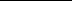 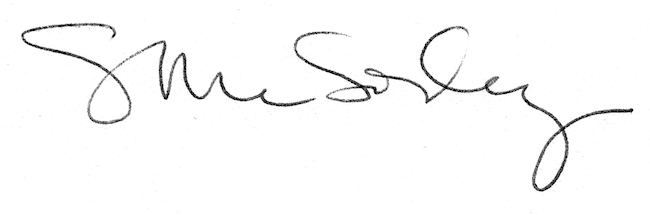 